Pikáns sütőtökkrémA sütőtököt félbevágjuk, kimagozzuk, feldaraboljuk és sütőpapírral bélelt tepsibe helyezzük. A hagymát felnegyedeljük. A sütőtököt a hagymával együtt 190°c-on megsütjük. A pürésített sütőtököt hagymával, aprított fokhagymával, sóval, borssal, őrölt szerecsendióval ízesítjük. Pirítóssal és tökmaggal tálaljuk.Desszert: páva készítése őszi gyümölcsökből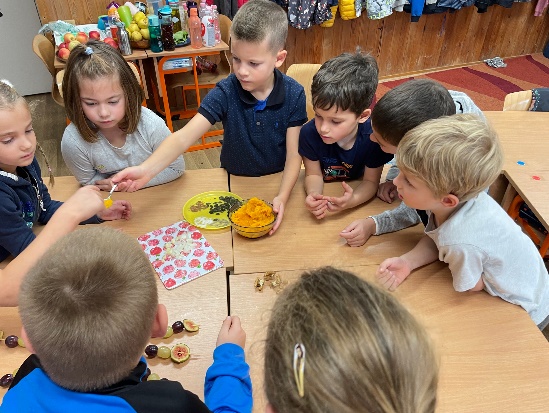 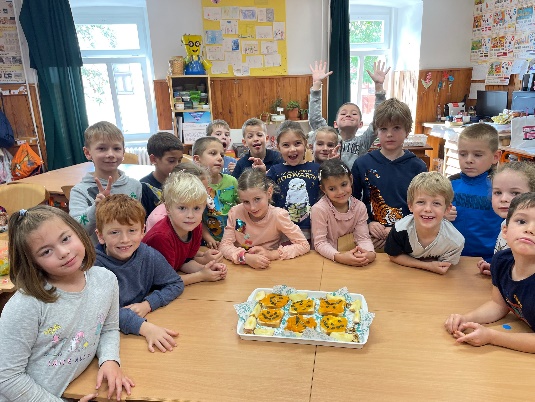 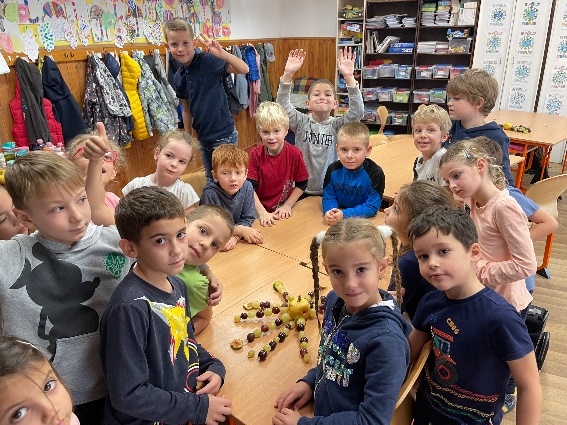 